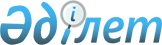 О районном бюджете Ескельдинского района на 2012-2014
					
			Утративший силу
			
			
		
					Решение маслихата Ескельдинского района Алматинской области от 21 декабря 2011 года N 62-365. Зарегистрировано Управлением юстиции Ескельдинского района Департамента юстиции Алматинской области 27 декабря 2011 года N 2-9-131. Утратило силу решением маслихата Коксуского района Алматинской области от 05 июня 2013 года N 19-112      Сноска. Утратило силу решением маслихата Коксуского района Алматинской области от 05.06.2013 N 19-112.      Примечание РЦПИ:

      В тексте сохранена авторская орфография и пунктуация.       

В соответствии с пунктом 2 статьи 9 Бюджетного Кодекса Республики Казахстан от 04 декабря 2008 года и подпунктом 1) пункта 1 статьи 6 Закона Республики Казахстан "О местном государственном управлении и самоуправлении в Республике Казахстан" от 23 января 2001 года, Ескельдинский районный маслихат РЕШИЛ:



      1. Утвердить районный бюджет на 2012-2014 годы согласно приложениям 1, 2 и 3 соответственно, в том числе на 2012 год в следующих объемах:



      1) Доходы - 4692395 тысяч тенге, в том числе:

      налоговые поступления - 144070 тысяч тенге;

      неналоговые поступления - 6050 тысяч тенге;

      поступления от продажи основного капитала – 200 тысяч тенге;

      поступления трансфертов - 4522075 тысяч тенге, в том числе:

      целевые текущие трансферты – 776728 тысяч тенге;

      целевые трансферты на развитие – 725354 тысяч тенге.



      2) Затраты - 4583262 тысяч тенге.



      3) Чистое бюджетное кредитование - 122759 тысяч тенге, в том числе:

      бюджетный кредит - 126045 тысяч тенге;

      погашение бюджетных кредитов - 3286 тысяч тенге.



      4) Сальдо по операциям с финансовыми активами - 190000 тысяч тенге.



      5) Дефицит (профицит) - -203626 тысяч тенге.



      6) Финансирование дефицита (использование профицита) бюджета - 203626 тысяч тенге, в том числе:

      поступление займов – 50967 тысяч тенге;

      погашение займов – 3286 тысяч тенге;

      используемые остатки бюджетных средств – 80867 тенге.

      Сноска. Пункт 1 с изменениями, внесенными решениями маслихата Ескельдинского района Алматинской области от 17.02.2012 N 2-8 (вводится в действие с 01.01.2012); от 17.04.2012 N 5-26 (вводится в действие с 01.01.2012); от 08.06.2012 N 7-40 (вводится в действие с 01.01.2012); от 06.09.2012 N 12-63 (вводится в действие с 01.01.2012); от 07.11.2012 N 14-75 (вводится в действие с 01.01.2012); от 05.12.2012 N 15-79 (вводится в действие с 01.01.2012).



      2. Утвердить резерв местного исполнительного органа района на 2012 год в сумме 1927 тысяч тенге для ликвидации чрезвычайных ситуаций природного и техногенного характера на территории района.



      3. Утвердить перечень бюджетных программ развития на 2012 год согласно приложения 4.



      4. Утвердить перечень администраторов бюджетных программ не подлежащих секвестированию в 2012 году согласно приложения 5.



      5. Настоящее решение вводится в действие с 1 января 2012 года.      Председатель очередной LХІІ сессии

      IV созыва Ескельдинского

      районного маслихата                        Абдрашев Е.А      Секретарь Ескельдинского

      районного маслихата                        Тастанбаев К.Т.      СОГЛАСОВАНО:      Начальник отдела

      экономики, бюджетного

      планирования и

      предпринимательства                        Идрисов Даулет Садырович

      21 декабря 2011 года

Приложение 1

к решению N 62-365 от

21 декабря 2011 года "О районном

бюджете Ескельдинского района на

2012-2014 годы 

Районный бюджет Ескельдинского района на 2012 год      Сноска. Приложение 1 в редакции решения маслихата Ескельдинского района Алматинской области 05.12.2012 N 15-79 (вводится в действие с 01.01.2012).

Приложение 2

к решению N 62-365 от

21 декабря 2011 года "О районном

бюджете Ескельдинского района на

2012-2014 годы 

Районный бюджет Ескельдинского района на 2013 год

Приложение 3

к решению N 62-365 от

21 декабря 2011 года "О районном

бюджете Ескельдинского района на

2012-2014 годы 

Районный бюджет Ескельдинского района на 2014 год

Приложение 4

к решению N 62-365 от

21 декабря 2011 года "О районном

бюджете Ескельдинского района на

2012-2014 годы 

Перечень бюджетных программ развития на 2012 год      Сноска. Приложение 4 в редакции решения маслихата   Ескельдинского района Алматинской области от 17.02.2012 N 2-8 (вводится в действие с 01.01.2012).

Приложение 5

к решению N 62-365 от

21 декабря 2011 года "О районном

бюджете Ескельдинского района на

2012-2014 годы 

Перечень администраторов бюджетных программ не подлежащих

секвестированию в процессе исполнения бюджета на 2012 год
					© 2012. РГП на ПХВ «Институт законодательства и правовой информации Республики Казахстан» Министерства юстиции Республики Казахстан
				КатегорияКатегорияКатегорияКатегорияСумма

(тысяч

тенге)КлассКлассКлассСумма

(тысяч

тенге)ПодклассПодклассСумма

(тысяч

тенге)НаименованиеСумма

(тысяч

тенге)12345Доходы46923951Налоговые поступления153888104Hалоги на собственность1382281041Hалоги на имущество739301043Земельный налог73901044Hалог на транспортные средства518081045Единый земельный налог5100105Внутренние налоги на товары, работы и услуги99891052Акцизы7601053Поступления за использование природных и

других ресурсов17721054Сборы за ведение предпринимательской и

профессиональной деятельности7457108Обязательные платежи, взимаемые за совершение

юридически значимых действий и (или) выдачу

документов уполномоченными на то

государственными органами или должностными

лицами56711081Государственная пошлина56712Неналоговые поступления9624201Доходы от государственной собственности17132015Доходы от аренды имущества, находящегося в

государственной собственности1713204Штрафы, пени, санкции, взыскания, налагаемые

государственными учреждениями, финансируемыми

из государственного бюджета, а также

содержащимися и финансируемыми из бюджета

(сметы расходов) Национального Банка

Республики Казахстан10462041Штрафы, пени, санкции, взыскания, налагаемые

государственными учреждениями, финансируемыми

из государственного бюджета, а также

содержащимися и финансируемыми из бюджета

(сметы расходов) Национального Банка

Республики Казахстан, за исключением

поступлений от организаций нефтяного сектора104606Прочие неналоговые поступления68651Прочие неналоговые поступления68653Поступления от продажи основного капитала680801Продажа государственного имущества,

закрепленного за государственными

учреждениями1741Продажа государственного имущества,

закрепленного за государственными учреждениями174303Продажа земли и нематериальных активов66343031Продажа земли49902Продажа нематериальных активов16444Поступления трансфертов4522075402Трансферты из вышестоящих органов

государственного управления45220754022Трансферты из областного бюджета4522075Функциональная группаФункциональная группаФункциональная группаФункциональная группаФункциональная группасумма

(тысяч

тенге)Функциональная подгруппаФункциональная подгруппаФункциональная подгруппаФункциональная подгруппасумма

(тысяч

тенге)Администратор бюджетных программАдминистратор бюджетных программАдминистратор бюджетных программсумма

(тысяч

тенге)ПрограммаПрограммасумма

(тысяч

тенге)Наименованиесумма

(тысяч

тенге)123456Затраты458326201Государственные услуги общего характера227851011Представительные, исполнительные и другие

органы, выполняющие общие функции

государственного управления202533011112Аппарат маслихата района (города областного

значения)17510011112001Услуги по обеспечению деятельности

маслихата района (города областного

значения)11835011112003Капитальные расходы государственного органа5675011122Аппарат акима района (города областного

значения)56184011122001Услуги по обеспечению деятельности акима

района (города областного значения)53824011122003Капитальные расходы государственного органа2360011123Аппарат акима района в городе, города

районного значения, поселка, аула (села),

аульного (сельского) округа128839011123001Услуги по обеспечению деятельности акима

района в городе, города районного значения,

поселка, аула (села), аульного (сельского)

округа109922011123022Капитальные расходы государственного органа18917012Финансовая деятельность13619012452Отдел финансов района (города областного

значения)13619012452001Услуги по реализации государственной

политики в области исполнения бюджета

района (города областного значения) и

управления коммунальной собственностью

района (города областного значения)12749012452003Проведение оценки имущества в целях

налогообложения155012452010Приватизация, управление коммунальным

имуществом, постприватизационная

деятельность и регулирование споров,

связанных с этим115012452018Капитальные расходы государственного органа600015Планирование и статистическая деятельность11699015453Отдел экономики и бюджетного планирования

района (города областного значения)11699015453001Услуги по реализации государственной

политики в области формирования и развития

экономической политики, системы

государственного планирования и управления

района (города областного значения)10839015453004Капитальные расходы государственного органа86002Оборона239177021Военные нужды2677021122Аппарат акима района (города областного

значения)2677021122005Мероприятия в рамках исполнения всеобщей

воинской обязанности2677022Организация работы по чрезвычайным

ситуациям236500022122Аппарат акима района (города областного

значения)236500022122006Предупреждение и ликвидация чрезвычайных

ситуаций масштаба района (города областного

значения)23650003Общественный порядок, безопасность,

правовая, судебная, уголовно-исполнительная

деятельность1400031Правоохранительная деятельность1400031458Отдел жилищно-коммунального хозяйства,

пассажирского транспорта и автомобильных

дорог района (города областного значения)1400031458021Обеспечение безопасности дорожного

движения в населенных пунктах140004Образование2462766041Дошкольное воспитание и обучение109673041464Отдел образования района (города

областного значения)109673041471009Обеспечение дошкольного воспитания и

обучения108783041471021Увеличение размера доплаты за

квалификационную категорию воспитателям

детских садов, мини-центров,

школ-интернатов: общего типа, специальных

(коррекционных), специализированных для

одаренных детей, организаций образования

для детей-сирот и детей, оставшихся без

попечения родителей, центров адаптации

несовершеннолетних за счет трансфертов из

республиканского бюджета890042Начальное, основное среднее и общее среднее

образование1897391042464Отдел образования района (города областного

значения)1897391042471003Общеобразовательное обучение1854920042471063Повышение оплаты труда учителям, прошедшим

повышение квалификации по учебным

программам АОО "Назарбаев интеллектуальные

школы" за счет трансфертов из

республиканского бюджета925042471064Увеличение размера доплаты за

квалификационную категорию учителям

организаций начального, основного среднего,

общего среднего образования: школы,

школы-интернаты; (общего типа, специальных

(коррекционных), специализированных для

одаренных детей; организаций для

детей-сирот и детей, оставшихся без

попечения родителей) за счет трансфертов

из республиканского бюджета41546049Прочие услуги в области образования455702049464Отдел образования района (города

областного значения)401066001Услуги по реализации государственной

политики на местном уровне в области

образования19204049471004Информатизация системы образования в

государственных учреждениях образования

района (города областного значения)9623049471005Приобретение и доставка учебников,

учебно-методических комплексов для

государственных учреждений образования

района (города областного значения)20676012Капитальные расходы государственного органа1512049471015Ежемесячные выплаты денежных средств

опекунам (попечителям) на содержание

ребенка-сироты (детей-сирот), и ребенка

(детей), оставшегося без попечения

родителей за счет трансфертов из

республиканского бюджета20449049471020Обеспечение оборудованием, программным

обеспечением детей-инвалидов, обучающихся

на дому за счет трансфертов из

республиканского бюджета6600067Капитальные расходы под ведомственных

государственных учреждений и организаций323002467Отдел строительства района (города

областного значения)54636037Строительство и реконструкция объектов

образования5463606Социальная помощь и социальное обеспечение148033061Социальное обеспечение128138062451Отдел занятости и социальных программ

района (города областного значения)128138062451002Программа занятости31815062451004Оказание социальной помощи на приобретение

топлива специалистам здравоохранения,

образования, социального обеспечения,

культуры и спорта в сельской местности в

соответствии с законодательством Республики

Казахстан14935062451005Государственная адресная социальная помощь4252006Оказание жилищной помощи3805062451007Социальная помощь отдельным категориям

нуждающихся граждан по решениям местных

представительных органов9650062451010Материальное обеспечение детей-инвалидов,

воспитывающихся и обучающихся на дому3391062451014Оказание социальной помощи нуждающимся

гражданам на дому18147062451016Государственные пособия на детей до 18 лет17092062451017Обеспечение нуждающихся инвалидов

обязательными гигиеническими средствами и

предоставление услуг специалистами

жестового языка, индивидуальными

помощниками в соответствии с индивидуальной

программой реабилитации инвалида11852062451023Обеспечение деятельности центров занятости

населения13199069Прочие услуги в области социальной помощи

и социального обеспечения19895069451Отдел занятости и социальных программ

района (города областного значения)19895069451001Услуги по реализации государственной

политики на местном уровне в области

обеспечения занятости и реализации

социальных программ для населения18411069451011Оплата услуг по зачислению, выплате и

доставке пособий и других социальных выплат634069451021Капитальные расходы государственного органа85007Жилищно-коммунальное хозяйство952909071Жилищное хозяйство52284458Отдел жилищно-коммунального хозяйства,

пассажирского транспорта и автомобильных

дорог района (города областного значения)36507002Изъятие,в том числе путем выкупа земельных

участков для государственных надобностей и

связанные с этим отчуждение недвижимого

имущества700031Изготовление технических паспортов на

объекты кондоминиумов625041Ремонт и благоустройство объектов в рамках

развития сельских населенных пунктов по

Программе занятости 202035182071467Отдел строительства района (города

областного значения)11000071467003Проектирование, строительство и (или)

приобретение жилья государственного

коммунального жилищного фонда7000071467004Проектирование, развитие, обустройство и

(или) приобретение

инженерно-коммуникационной инфраструктуры4000071479Отдел жилищной инспекции района (города

областного значения)4777071479001Услуги по реализации государственной

политики на местном уровне в области

жилищного фонда3715005Капитальные расходы государственного органа1062072Коммунальное хозяйство734581072458Отдел жилищно-коммунального хозяйства,

пассажирского транспорта и автомобильных

дорог района (города областного значения)713093072458012Функционирование системы водоснабжения и

водоотведения8850072458026Организация эксплуатации тепловых сетей,

находящихся в коммунальной собственности

районов (городов областного значения)6342072458028Развитие коммунального хозяйства440388072458029Развитие системы водоснабжения257513072467Отдел строительства района (города

областного значения)21488072466005Развитие коммунального хозяйства21488073Благоустройство населенных пунктов166044073458Отдел жилищно-коммунального хозяйства,

пассажирского транспорта и автомобильных

дорог района (города областного значения)166044073123015Освещение улиц населенных пунктов20270073123016Обеспечение санитарии населенных пунктов6319073123017Содержание мест захоронений и погребение

безродных47073123018Благоустройство и озеленение населенных

пунктов13940808Культура, спорт, туризм и информационное

пространство264228081Деятельность в области культуры44118081455Отдел культуры и развития языков района

(города областного значения)44118081455003Поддержка культурно-досуговой работы44118082Спорт2683082465Отдел физической культуры и спорта района

(города областного значения)2683082471006Проведение спортивных соревнований на

районном (города областного значения)

уровне430082471007Подготовка и участие членов сборных команд

района (города областного значения) по

различным видам спорта на областных

спортивных соревнованиях2253083Информационное пространство31869083455Отдел культуры и развития языков района

(города областного значения)30723083455006Функционирование районных (городских)

библиотек29985083455007Развитие государственного языка и других

языков народа Казахстана738083456Отдел внутренней политики района (города

областного значения)1146083456002Услуги по проведению государственной

информационной политики через газеты и

журналы1146089Прочие услуги по организации культуры,

спорта, туризма и информационного

пространства185323089455Отдел культуры и развития языков района

(города областного значения)174348089455001Услуги по реализации государственной

политики на местном уровне в области

развития языков и культуры5556089455010Капитальные расходы государственного органа600032Капитальные расходы под ведомственных

государственных учреждений и организаций168192089456Отдел внутренней политики района (города

областного значения)8261089456001Услуги по реализации государственной

политики на местном уровне в области

информации, укрепления государственности и

формирования социального оптимизма граждан6620089456003Реализация мероприятий в сфере молодежной

политики1041089456006Капитальные расходы государственного органа600465Отдел физической культуры и спорта района

(города областного значения)2714001Услуги по реализации государственной

политики на местном уровне в сфере

физической культуры и спорта2114004Капитальные расходы государственного органа60010Сельское, водное, лесное, рыбное хозяйство,

особо охраняемые природные территории,

охрана окружающей среды и животного мира,

земельные отношения99668101Сельское хозяйство33399101453Отдел экономики и бюджетного планирования

района (города областного значения)12789101453099Реализация мер по оказанию социальной

поддержки специалистов12789101462Отдел сельского хозяйства района (города

областного значения)9858101462001Услуги по реализации государственной

политики на местном уровне в сфере

сельского хозяйства9258101462006Капитальные расходы государственного органа600467Отдел строительства района (города

областного значения)410010Развитие объектов сельского хозяйства410101473Отдел ветеринарии района (города областного

значения)10342101473001Услуги по реализации государственной

политики на местном уровне в сфере

ветеринарии5997101473003Капитальные расходы государственного органа2408101473008Возмещение владельцам стоимости изымаемых

и уничтожаемых больных животных, продуктов

и сырья животного происхождения470101473009Проведение ветеринарных мероприятий по

энзоотическим болезням животных1467106Земельные отношения7202106463Отдел земельных отношений района (города

областного значения)7202106463001Услуги по реализации государственной

политики в области регулирования земельных

отношений на территории района (города

областного значения)6602106463007Капитальные расходы государственного органа600109Прочие услуги в области сельского, водного,

лесного, рыбного хозяйства, охраны

окружающей среды и земельных отношений59067109473Отдел ветеринарии района (города областного

значения)59067109473011Проведение противоэпизоотических

мероприятий5906711Промышленность, архитектурная,

градостроительная и строительная

деятельность14234112Архитектурная, градостроительная и

строительная деятельность14234112467Отдел строительства района (города

областного значения)8532112467001Услуги по реализации государственной

политики на местном уровне в области

строительства7932112467017Капитальные расходы государственного органа600112468Отдел архитектуры и градостроительства

района (города областного значения)5702112468001Услуги по реализации государственной

политики в области архитектуры и

градостроительства на местном уровне5102112468004Капитальные расходы государственного органа60012Транспорт и коммуникации148691121Автомобильный транспорт148691121458Отдел жилищно-коммунального хозяйства,

пассажирского транспорта и автомобильных

дорог района (города областного значения)148691121458023Обеспечение функционирования автомобильных

дорог14869113Прочие19880133Поддержка предпринимательской деятельности

и защита конкуренции4771133469Отдел предпринимательства района (города

областного значения)4771133469001Услуги по реализации государственной

политики на местном уровне в области

развития предпринимательства и

промышленности4171133469004Капитальные расходы государственного органа600139Прочие15109123Аппарат акима района в городе, города

районного значения, поселка, аула (села),

аульного (сельского) округа6700040Реализация мероприятий для решения вопросов

обустройства аульных (сельских) округов в

реализацию мер по содействию экономическому

развитию регионов в рамках Программы

"Развитие регионов" за счет целевых

трансфертов из республиканского бюджета6700139452Отдел финансов района (города областного

значения)1585139452012Резерв местного исполнительного органа

района (города областного значения)1585139458Отдел жилищно-коммунального хозяйства,

пассажирского транспорта и автомобильных

дорог района (города областного значения)6824139458001Услуги по реализации государственной

политики на местном уровне в области

жилищно-коммунального хозяйства,

пассажирского транспорта и автомобильных

дорог6224139458013Капитальные расходы государственного органа60014Обслуживание долга10452Отдел финансов района (города областного

значения)10013Обслуживание долга местных исполнительных

органов по выплате вознаграждений и иных

платежей по займам из областного бюджета1015Трансферты46501Трансферты4650452Отдел финансов района (города областного

значения)4650006Возврат неиспользованных (недоиспользованных) целевых трансфертов4650КатегорияКатегорияКатегорияКатегорияСумма

(тысяч

тенге)КлассКлассКлассСумма

(тысяч

тенге)ПодклассПодклассСумма

(тысяч

тенге)НаименованиеСумма

(тысяч

тенге)5Погашение бюджетных кредитов3286501Погашение бюджетных кредитов32865011Погашение бюджетных кредитов, выданных из

государственного бюджета3286Функциональная группаФункциональная группаФункциональная группаФункциональная группаФункциональная группаСумма

(тысяч

тенге)Функциональная подгруппаФункциональная подгруппаФункциональная подгруппаФункциональная подгруппаСумма

(тысяч

тенге)Администратор бюджетных программАдминистратор бюджетных программАдминистратор бюджетных программСумма

(тысяч

тенге)ПрограммаПрограммаСумма

(тысяч

тенге)НаименованиеСумма

(тысяч

тенге)Погашение займов328616Погашение займов3286161Погашение займов3286161452Отдел финансов района (города областного

значения)3286161452008Погашение долга местного исполнительного

органа перед вышестоящим бюджетом3286Функциональная группаФункциональная группаФункциональная группаФункциональная группаФункциональная группаСумма

(тысяч

тенге)Функциональная подгруппаФункциональная подгруппаФункциональная подгруппаФункциональная подгруппаСумма

(тысяч

тенге)Администратор бюджетных программАдминистратор бюджетных программАдминистратор бюджетных программСумма

(тысяч

тенге)ПрограммаПрограммаСумма

(тысяч

тенге)НаименованиеСумма

(тысяч

тенге)ІІІ. Чистое бюджетное кредитование122759Бюджетные кредиты12604510Сельское, водное, лесное, рыбное

хозяйство, особо охраняемые природные

территории, охрана окружающей среды и

животного мира, земельные отношения126045101Сельское хозяйство126045453Отдел экономики и бюджетного

планирования района (города областного

значения)126045006Бюджетные кредиты для реализации мер

социальной поддержки специалистов126045Функциональная группаФункциональная группаФункциональная группаФункциональная группаФункциональная группаСумма

(тысяч

тенге)Функциональная подгруппаФункциональная подгруппаФункциональная подгруппаФункциональная подгруппаСумма

(тысяч

тенге)Администратор бюджетных программАдминистратор бюджетных программАдминистратор бюджетных программСумма

(тысяч

тенге)ПрограммаПрограммаСумма

(тысяч

тенге)НаименованиеСумма

(тысяч

тенге)IV. Сальдо по операциям с финансовыми

активами19000013Прочие190000139Прочие190000139458Отдел жилищно-коммунального хозяйства,

пассажирского транспорта и автомобильных

дорог района (города областного

значения)190000139452065Формирование или увеличение уставного

капитала юридических лиц190000КатегорияКатегорияКатегорияКатегорияСумма

(тысяч

тенге)КлассКлассКлассСумма

(тысяч

тенге)ПодклассПодклассСумма

(тысяч

тенге)НаименованиеСумма

(тысяч

тенге)V. Дефицит (профицит) бюджета-203626VI. Финансирование дефицита(использование

профицита) бюджета2036267Поступления займов126045701Внутренние государственные займы1260457012Договоры займа1260458Используемые остатки бюджетных средств80867801Остатки бюджетных средств808678011Свободные остатки бюджетных средств80867КатегорияКатегорияКатегорияКатегорияСумма

(тыс.

тенге)КлассКлассКлассСумма

(тыс.

тенге)ПодклассПодклассСумма

(тыс.

тенге)НаименованиеСумма

(тыс.

тенге)Доходы37245761Налоговые поступления154216104Hалоги на собственность1376741041Hалоги на имущество469201043Земельный налог74281044Hалог на транспортные средства779761045Единый земельный налог5350105Внутренние налоги на товары, работы и

услуги88571052Акцизы7111053Поступления за использование природных и

других ресурсов11111054Сборы за ведение предпринимательской и

профессиональной деятельности7035108Обязательные платежи, взимаемые за

совершение юридически значимых действий и

(или) выдачу документов уполномоченными на

то государственными органами или

должностными лицами76851081Государственная пошлина76852Неналоговые поступления6473201Доходы от государственной собственности23542015Доходы от аренды имущества, находящегося

в государственной собственности2354204Штрафы, пени, санкции, взыскания,

налагаемые государственными учреждениями,

финансируемыми из государственного бюджета,

а также содержащимися и финансируемыми из

бюджета (сметы расходов) Национального

Банка Республики Казахстан41192041Штрафы, пени, санкции, взыскания,

налагаемые государственными учреждениями,

финансируемыми из государственного бюджета,

а также содержащимися и финансируемыми из

бюджета (сметы расходов) Национального

Банка Республики Казахстан, за исключением

поступлений от организаций нефтяного

сектора41193Поступления от продажи основного капитала200303Продажа земли и нематериальных активов2003031Продажа земли2004Поступления трансфертов3563687402Трансферты из вышестоящих органов

государственного управления35636874022Трансферты из областного бюджета3563687Функциональная группаФункциональная группаФункциональная группаФункциональная группаФункциональная группасумма

(тысяч

тенге)Функциональная подгруппаФункциональная подгруппаФункциональная подгруппаФункциональная подгруппасумма

(тысяч

тенге)Администратор бюджетных программАдминистратор бюджетных программАдминистратор бюджетных программсумма

(тысяч

тенге)ПрограммаПрограммасумма

(тысяч

тенге)Наименованиесумма

(тысяч

тенге)Затраты366875501Государственные услуги общего характера202904011Представительные, исполнительные и

другие органы, выполняющие общие

функции государственного управления178544011112Аппарат маслихата района (города

областного значения)12032011112001Услуги по обеспечению деятельности

маслихата района (города областного

значения)12032011122Аппарат акима района (города областного

значения)63520011122001Услуги по обеспечению деятельности

акима района (города областного

значения)57742011122003Капитальные расходы государственного

органа5778011123Аппарат акима района в городе, города

районного значения, поселка, аула

(села), аульного (сельского) округа102992011123001Услуги по обеспечению деятельности

акима района в городе, города районного

значения, поселка, аула (села),

аульного (сельского) округа102992012Финансовая деятельность12569012452Отдел финансов района (города

областного значения)12569012452001Услуги по реализации государственной

политики в области исполнения бюджета

района (города областного значения) и

управления коммунальной собственностью

района (города областного значения)11869012452003Проведение оценки имущества в целях

налогообложения700015Планирование и статистическая

деятельность11791015453Отдел экономики и бюджетного

планирования района (города областного

значения)11791015453001Услуги по реализации государственной

политики в области формирования и

развития экономической политики,

системы государственного планирования

и управления района (города областного

значения)1179102Оборона464021Военные нужды189021122Аппарат акима района (города областного

значения)189021122005Мероприятия в рамках исполнения

всеобщей воинской обязанности189022Организация работы по чрезвычайным

ситуациям275022122Аппарат акима района (города областного

значения)275022122007Мероприятия по профилактике и тушению

степных пожаров районного (городского)

масштаба, а также пожаров в населенных

пунктах, в которых не созданы органы

государственной противопожарной службы27503Общественный порядок, безопасность,

правовая, судебная,

уголовно-исполнительная деятельность1605031Правоохранительная деятельность1605031458Отдел жилищно-коммунального хозяйства,

пассажирского транспорта и

автомобильных дорог района (города

областного значения)1605031458021Обеспечение безопасности дорожного

движения в населенных пунктах160504Образование2274098041Дошкольное воспитание и обучение192896041471Отдел образования, физической культуры

и спорта района (города областного

значения)192896041471003Обеспечение дошкольного воспитания и

обучения192896042Начальное, основное среднее и общее

среднее образование2017483042471Отдел образования, физической культуры

и спорта района (города областного

значения)2017483042471004Общеобразовательное обучение2017483049Прочие услуги в области образования63719049471Отдел образования, физической культуры

и спорта района (города областного

значения)63719049471008Информатизация системы образования в

государственных учреждениях образования

района (города областного значения)10296049471009Приобретение и доставка учебников,

учебно-методических комплексов для

государственных учреждений образования

района (города областного значения)19234049471020Ежемесячные выплаты денежных средств

опекунам (попечителям) на содержание

ребенка-сироты (детей-сирот), и ребенка

(детей), оставшегося без попечения

родителей за счет трансфертов из

республиканского бюджета19179049471023Обеспечение оборудованием, программным

обеспечением детей-инвалидов,

обучающихся на дому за счет трансфертов

из республиканского бюджета1501006Социальная помощь и социальное

обеспечение163195061Социальное обеспечение145492062451Отдел занятости и социальных программ

района (города областного значения)145492062451002Программа занятости35054062451004Оказание социальной помощи на

приобретение топлива специалистам

здравоохранения, образования,

социального обеспечения, культуры и

спорта в сельской местности в

соответствии с законодательством

Республики Казахстан16895062451005Государственная адресная социальная

помощь4569006Оказание жилищной помощи6912062451007Социальная помощь отдельным категориям

нуждающихся граждан по решениям местных

представительных органов10277062451010Материальное обеспечение

детей-инвалидов, воспитывающихся и

обучающихся на дому3919062451014Оказание социальной помощи нуждающимся

гражданам на дому17732062451016Государственные пособия на детей до 18

лет24009062451017Обеспечение нуждающихся инвалидов

обязательными гигиеническими средствами

и предоставление услуг специалистами

жестового языка, индивидуальными

помощниками в соответствии с

индивидуальной программой реабилитации

инвалида11670062451023Обеспечение деятельности центров

занятости населения14455069Прочие услуги в области социальной

помощи и социального обеспечения17703069451Отдел занятости и социальных программ

района (города областного значения)17703069451001Услуги по реализации государственной

политики на местном уровне в области

обеспечения занятости и реализации

социальных программ для населения16420069451011Оплата услуг по зачислению, выплате и

доставке пособий и других социальных

выплат128307Жилищно-коммунальное хозяйство617572071Жилищное хозяйство104590071467Отдел строительства района (города

областного значения)100300003Проектирование, строительство и (или)

приобретение жилья государственного

коммунального жилищного фонда75300071467004Проектирование, развитие, обустройство

и (или) приобретение

инженерно-коммуникационной

инфраструктуры25000071479Отдел жилищной инспекции района (города

областного значения)4290071479001Услуги по реализации государственной

политики на местном уровне в области

жилищного фонда4290072Коммунальное хозяйство349200072458Отдел жилищно-коммунального хозяйства,

пассажирского транспорта и

автомобильных дорог района (города

областного значения)349200072458012Функционирование системы водоснабжения

и водоотведения36000072458028Развитие коммунального хозяйства233200072458029Развитие системы водоснабжения80000073Благоустройство населенных пунктов163782073458Отдел жилищно-коммунального хозяйства,

пассажирского транспорта и

автомобильных дорог района (города

областного значения)163782073123015Освещение улиц населенных пунктов16553073123016Обеспечение санитарии населенных

пунктов5324073123017Содержание мест захоронений и

погребение безродных245073123018Благоустройство и озеленение населенных

пунктов14166008Культура, спорт, туризм и

информационное пространство94034081Деятельность в области культуры41493081455Отдел культуры и развития языков района

(города областного значения)41493081455003Поддержка культурно-досуговой работы41493082Спорт2764082471Отдел образования, физической культуры

и спорта района (города областного

значения)2764082471014Проведение спортивных соревнований на

районном (города областного значения)

уровне460082471015Подготовка и участие членов сборных

команд района (города областного

значения) по различным видам спорта на

областных спортивных соревнованиях2304083Информационное пространство37163083455Отдел культуры и развития языков района

(города областного значения)32263083455006Функционирование районных (городских)

библиотек31473083455007Развитие государственного языка и

других языков народа Казахстана790083456Отдел внутренней политики района

(города областного значения)4900083456002Услуги по проведению государственной

информационной политики через газеты и

журналы4900089Прочие услуги по организации культуры,

спорта, туризма и информационного

пространства12614089455Отдел культуры и развития языков района

(города областного значения)4658089455001Услуги по реализации государственной

политики на местном уровне в области

развития языков и культуры4658089456Отдел внутренней политики района

(города областного значения)7956089456001Услуги по реализации государственной

политики на местном уровне в области

информации, укрепления

государственности и формирования

социального оптимизма граждан6842089456003Реализация мероприятий в сфере

молодежной политики111410Сельское, водное, лесное, рыбное

хозяйство, особо охраняемые природные

территории, охрана окружающей среды и

животного мира, земельные отношения94934101Сельское хозяйство27415101453Отдел экономики и бюджетного

планирования района (города областного

значения)10109101453099Реализация мер по оказанию социальной

поддержки специалистов10109101462Отдел сельского хозяйства района

(города областного значения)8911101462001Услуги по реализации государственной

политики на местном уровне в сфере

сельского хозяйства8911101473Отдел ветеринарии района (города

областного значения)8395101473001Услуги по реализации государственной

политики на местном уровне в сфере

ветеринарии5701101473007Организация отлова и уничтожения

бродячих собак и кошек375101473008Возмещение владельцам стоимости

изымаемых и уничтожаемых больных

животных, продуктов и сырья животного

происхождения749101473009Проведение ветеринарных мероприятий

по энзоотическим болезням животных1570106Земельные отношения6562106463Отдел земельных отношений района

(города областного значения)6562106463001Услуги по реализации государственной

политики в области регулирования

земельных отношений на территории

района (города областного значения)6562109Прочие услуги в области сельского,

водного, лесного, рыбного хозяйства,

охраны окружающей среды и земельных

отношений60957109473Отдел ветеринарии района (города

областного значения)60957109473011Проведение противоэпизоотических

мероприятий6095711Промышленность, архитектурная,

градостроительная и строительная

деятельность10117112Архитектурная, градостроительная и

строительная деятельность10117112467Отдел строительства района (города

областного значения)4922112467001Услуги по реализации государственной

политики на местном уровне в области

строительства4922112468Отдел архитектуры и градостроительства

района (города областного значения)5195112468001Услуги по реализации государственной

политики в области архитектуры и

градостроительства на местном уровне519512Транспорт и коммуникации85461121Автомобильный транспорт85461121458Отдел жилищно-коммунального хозяйства,

пассажирского транспорта и

автомобильных дорог района (города

областного значения)85461121458023Обеспечение функционирования

автомобильных дорог8546113Прочие124371133Поддержка предпринимательской

деятельности и защита конкуренции4230133469Отдел предпринимательства района

(города областного значения)4230133469001Услуги по реализации государственной

политики на местном уровне в области

развития предпринимательства и

промышленности4230139Прочие120141123Аппарат акима района в городе, города

районного значения, поселка, аула

(села), аульного (сельского) округа93400040Реализация мероприятий для решения

вопросов обустройства аульных

(сельских) округов в реализацию мер по

содействию экономическому развитию

регионов в рамках Программы "Развитие

регионов" за счет целевых трансфертов

из республиканского бюджета93400139452Отдел финансов района (города

областного значения)2001139452012Резерв местного исполнительного органа

района (города областного значения)2001139458Отдел жилищно-коммунального хозяйства,

пассажирского транспорта и

автомобильных дорог района (города

областного значения)5532139458001Услуги по реализации государственной

политики на местном уровне в области

жилищно-коммунального хозяйства,

пассажирского транспорта и

автомобильных дорог5532139471Отдел образования, физической культуры

и спорта района (города областного

значения)19208139471001Услуги по обеспечению деятельности

отдела образования, физической культуры

и спорта19208КатегорияКатегорияКатегорияКатегорияСумма

(тыс.

тенге)КлассКлассКлассСумма

(тыс.

тенге)ПодклассПодклассСумма

(тыс.

тенге)НаименованиеСумма

(тыс.

тенге)5Погашение бюджетных кредитов3286501Погашение бюджетных кредитов32865011Погашение бюджетных кредитов, выданных из

государственного бюджета3286Функциональная группаФункциональная группаФункциональная группаФункциональная группаФункциональная группаСумма

(тыс.

тенге)Функциональная подгруппаФункциональная подгруппаФункциональная подгруппаФункциональная подгруппаСумма

(тыс.

тенге)Администратор бюджетных программАдминистратор бюджетных программАдминистратор бюджетных программСумма

(тыс.

тенге)ПрограммаПрограммаСумма

(тыс.

тенге)НаименованиеСумма

(тыс.

тенге)Погашение займов328616Погашение займов3286161Погашение займов3286161452Отдел финансов района (города областного

значения)3286161452008Погашение долга местного исполнительного

органа перед вышестоящим бюджетом3286Функциональная группаФункциональная группаФункциональная группаФункциональная группаФункциональная группаСумма

(тыс.

тенге)Функциональная подгруппаФункциональная подгруппаФункциональная подгруппаФункциональная подгруппаСумма

(тыс.

тенге)Администратор бюджетных программАдминистратор бюджетных программАдминистратор бюджетных программСумма

(тыс.

тенге)ПрограммаПрограммаСумма

(тыс.

тенге)НаименованиеСумма

(тыс.

тенге)ІІІ. Чистое бюджетное кредитование52535Бюджетные кредиты5582110Сельское, водное, лесное, рыбное

хозяйство, особо охраняемые природные

территории, охрана окружающей среды и

животного мира, земельные отношения55821101Сельское хозяйство55821453Отдел экономики и бюджетного планирования

района (города областного значения)55821004Бюджетные кредиты для реализации мер

социальной поддержки специалистов55821Функциональная группаФункциональная группаФункциональная группаФункциональная группаФункциональная группаСумма

(тыс.

тенге)Функциональная подгруппаФункциональная подгруппаФункциональная подгруппаФункциональная подгруппаСумма

(тыс.

тенге)Администратор бюджетных программАдминистратор бюджетных программАдминистратор бюджетных программСумма

(тыс.

тенге)ПрограммаПрограммаСумма

(тыс.

тенге)НаименованиеСумма

(тыс.

тенге)IV. Сальдо по операциям с финансовыми

активами013Прочие0139Прочие0139458Отдел жилищно-коммунального хозяйства,

пассажирского транспорта и автомобильных

дорог района (города областного значения)0139452065Формирование или увеличение уставного

капитала юридических лиц0КатегорияКатегорияКатегорияКатегорияСумма

(тыс.

тенге)КлассКлассКлассСумма

(тыс.

тенге)ПодклассПодклассСумма

(тыс.

тенге)НаименованиеСумма

(тыс.

тенге)V. Дефицит (профицит) бюджета-52535VI. Финансирование дефицита(использование

профицита) бюджета525357Поступления займов55821701Внутренние государственные займы558217012Договоры займа558218Используемые остатки бюджетных средств0801Остатки бюджетных средств08011Свободные остатки бюджетных средств0КатегорияКатегорияКатегорияКатегорияСумма

(тыс.

тенге)КлассКлассКлассСумма

(тыс.

тенге)ПодклассПодклассСумма

(тыс.

тенге)НаименованиеСумма

(тыс.

тенге)Доходы39895781Налоговые поступления165011104Hалоги на собственность1473111041Hалоги на имущество502041043Земельный налог79481044Hалог на транспортные средства834341045Единый земельный налог5725105Внутренние налоги на товары, работы и услуги94771052Акцизы7611053Поступления за использование природных и

других ресурсов11891054Сборы за ведение предпринимательской и

профессиональной деятельности7527108Обязательные платежи, взимаемые за

совершение юридически значимых действий и

(или) выдачу документов уполномоченными на

то государственными органами или

должностными лицами82231081Государственная пошлина82232Неналоговые поступления6926201Доходы от государственной собственности25192015Доходы от аренды имущества, находящегося

в государственной собственности2519204Штрафы, пени, санкции, взыскания, налагаемые

государственными учреждениями,

финансируемыми из государственного бюджета,

а также содержащимися и финансируемыми из

бюджета (сметы расходов) Национального Банка

Республики Казахстан44072041Штрафы, пени, санкции, взыскания, налагаемые

государственными учреждениями,

финансируемыми из государственного бюджета,

а также содержащимися и финансируемыми из

бюджета (сметы расходов) Национального Банка

Республики Казахстан, за исключением

поступлений от организаций нефтяного

сектора44073Поступления от продажи основного капитала200303Продажа земли и нематериальных активов2003031Продажа земли2004Поступления трансфертов 3817441402Трансферты из вышестоящих органов

государственного управления38174414022Трансферты из областного бюджета3817441Функциональная группаФункциональная группаФункциональная группаФункциональная группаФункциональная группаСумма

(тыс.

тенге)Функциональная подгруппаФункциональная подгруппаФункциональная подгруппаФункциональная подгруппаСумма

(тыс.

тенге)Администратор бюджетных программАдминистратор бюджетных программАдминистратор бюджетных программСумма

(тыс.

тенге)ПрограммаПрограммаСумма

(тыс.

тенге)НаименованиеСумма

(тыс.

тенге)Затраты393133001Государственные услуги общего характера207629011Представительные, исполнительные и

другие органы, выполняющие общие

функции государственного управления182596011112Аппарат маслихата района (города

областного значения)12216011112001Услуги по обеспечению деятельности

маслихата района (города областного

значения)12216011122Аппарат акима района (города областного

значения)65923011122001Услуги по обеспечению деятельности

акима района (города областного

значения)59741011122003Капитальные расходы государственного

органа6182011123Аппарат акима района в городе, города

районного значения, поселка, аула

(села), аульного (сельского) округа104457011123001Услуги по обеспечению деятельности

акима района в городе, города районного

значения, поселка, аула (села),

аульного (сельского) округа104457012Финансовая деятельность12952012452Отдел финансов района (города

областного значения)12952012452001Услуги по реализации государственной

политики в области исполнения бюджета

района (города областного значения) и

управления коммунальной собственностью

района (города областного значения)12203012452003Проведение оценки имущества в целях

налогообложения749015Планирование и статистическая

деятельность12081015453Отдел экономики и бюджетного

планирования района (города областного

значения)12081015453001Услуги по реализации государственной

политики в области формирования и

развития экономической политики,

системы государственного планирования

и управления района (города областного

значения)1208102Оборона496021Военные нужды202021122Аппарат акима района (города областного

значения)202021122005Мероприятия в рамках исполнения

всеобщей воинской обязанности202022Организация работы по чрезвычайным

ситуациям294022122Аппарат акима района (города областного

значения)294022122007Мероприятия по профилактике и тушению

степных пожаров районного (городского)

масштаба, а также пожаров в населенных

пунктах, в которых не созданы органы

государственной противопожарной службы29403Общественный порядок, безопасность,

правовая, судебная,

уголовно-исполнительная деятельность1717031Правоохранительная деятельность1717031458Отдел жилищно-коммунального хозяйства,

пассажирского транспорта и

автомобильных дорог района (города

областного значения)1717031458021Обеспечение безопасности дорожного

движения в населенных пунктах171704Образование2524183041Дошкольное воспитание и обучение190636041471Отдел образования, физической культуры

и спорта района (города областного

значения)190636041471003Обеспечение дошкольного воспитания и

обучения190636042Начальное, основное среднее и общее

среднее образование2286939042471Отдел образования, физической культуры

и спорта района (города областного

значения)2286939042471004Общеобразовательное обучение2286939049Прочие услуги в области образования46608049471Отдел образования, физической культуры

и спорта района (города областного

значения)46608049471008Информатизация системы образования в

государственных учреждениях образования

района (города областного значения)11017049471009Приобретение и доставка учебников,

учебно-методических комплексов для

государственных учреждений образования

района (города областного значения)20581049471023Обеспечение оборудованием, программным

обеспечением детей-инвалидов,

обучающихся на дому за счет трансфертов

из республиканского бюджета1501006Социальная помощь и социальное

обеспечение180089061Социальное обеспечение161872062451Отдел занятости и социальных программ

района (города областного значения)161872062451002Программа занятости44996062451004Оказание социальной помощи на

приобретение топлива специалистам

здравоохранения, образования,

социального обеспечения, культуры и

спорта в сельской местности в

соответствии с законодательством

Республики Казахстан18076062451005Государственная адресная социальная

помощь4888006Оказание жилищной помощи7395062451007Социальная помощь отдельным категориям

нуждающихся граждан по решениям местных

представительных органов11796062451010Материальное обеспечение

детей-инвалидов, воспитывающихся и

обучающихся на дому4193062451014Оказание социальной помощи нуждающимся

гражданам на дому17769062451016Государственные пособия на детей до 18

лет25687062451017Обеспечение нуждающихся инвалидов

обязательными гигиеническими средствами

и предоставление услуг специалистами

жестового языка, индивидуальными

помощниками в соответствии с

индивидуальной программой реабилитации

инвалида12053062451023Обеспечение деятельности центров

занятости населения15019069Прочие услуги в области социальной

помощи и социального обеспечения18217069451Отдел занятости и социальных программ

района (города областного значения)18217069451001Услуги по реализации государственной

политики на местном уровне в области

обеспечения занятости и реализации

социальных программ для населения16747069451011Оплата услуг по зачислению, выплате и

доставке пособий и других социальных

выплат147007Жилищно-коммунальное хозяйство588561071Жилищное хозяйство56157071467Отдел строительства района (города

областного значения)51800003Проектирование, строительство и (или)

приобретение жилья государственного

коммунального жилищного фонда39300071467004Проектирование, развитие, обустройство

и (или) приобретение

инженерно-коммуникационной

инфраструктуры12500071479Отдел жилищной инспекции района (города

областного значения)4357071479001Услуги по реализации государственной

политики на местном уровне в области

жилищного фонда4357072Коммунальное хозяйство144000072458Отдел жилищно-коммунального хозяйства,

пассажирского транспорта и

автомобильных дорог района (города

областного значения)144000072458012Функционирование системы водоснабжения

и водоотведения24000072458029Развитие системы водоснабжения120000073Благоустройство населенных пунктов388404073458Отдел жилищно-коммунального хозяйства,

пассажирского транспорта и

автомобильных дорог района (города

областного значения)388404073123015Освещение улиц населенных пунктов17712073123016Обеспечение санитарии населенных

пунктов5696073123017Содержание мест захоронений и

погребение безродных262073123018Благоустройство и озеленение населенных

пунктов36473408Культура, спорт, туризм и

информационное пространство95928081Деятельность в области культуры42162081455Отдел культуры и развития языков района

(города областного значения)42162081455003Поддержка культурно-досуговой работы42162082Спорт2957082471Отдел образования, физической культуры

и спорта района (города областного

значения)2957082471014Проведение спортивных соревнований на

районном (города областного значения)

уровне492082471015Подготовка и участие членов сборных

команд района (города областного

значения) по различным видам спорта на

областных спортивных соревнованиях2465083Информационное пространство37842083455Отдел культуры и развития языков района

(города областного значения)32599083455006Функционирование районных (городских)

библиотек31754083455007Развитие государственного языка и

других языков народа Казахстана845083456Отдел внутренней политики района

(города областного значения)5243083456002Услуги по проведению государственной

информационной политики через газеты и

журналы5243089Прочие услуги по организации культуры,

спорта, туризма и информационного

пространства12967089455Отдел культуры и развития языков

района (города областного значения)4751089455001Услуги по реализации государственной

политики на местном уровне в области

развития языков и культуры4751089456Отдел внутренней политики района

(города областного значения)8216089456001Услуги по реализации государственной

политики на местном уровне в области

информации, укрепления

государственности и формирования

социального оптимизма граждан7024089456003Реализация мероприятий в сфере

молодежной политики119210Сельское, водное, лесное, рыбное

хозяйство, особо охраняемые природные

территории, охрана окружающей среды и

животного мира, земельные отношения101482101Сельское хозяйство29937101453Отдел экономики и бюджетного

планирования района (города областного

значения)12196101453099Реализация мер по оказанию социальной поддержки специалистов12196101462Отдел сельского хозяйства района

(города областного значения)9023101462001Услуги по реализации государственной

политики на местном уровне в сфере

сельского хозяйства9023101473Отдел ветеринарии района (города

областного значения)8718101473001Услуги по реализации государственной

политики на местном уровне в сфере

ветеринарии5836101473007Организация отлова и уничтожения

бродячих собак и кошек401101473008Возмещение владельцам стоимости

изымаемых и уничтожаемых больных

животных, продуктов и сырья животного

происхождения801101473009Проведение ветеринарных мероприятий по

энзоотическим болезням животных1680106Земельные отношения7540106463Отдел земельных отношений района

(города областного значения)7540106463001Услуги по реализации государственной

политики в области регулирования

земельных отношений на территории

района (города областного значения)6679106463006Землеустройство, проводимое при

установлении границ городов районного

значения, районов в городе, поселков

аулов (сел), аульных (сельских) округов861109Прочие услуги в области сельского,

водного, лесного, рыбного хозяйства,

охраны окружающей среды и земельных

отношений64005109473Отдел ветеринарии района (города

областного значения)64005109473011Проведение противоэпизоотических

мероприятий6400511Промышленность, архитектурная,

градостроительная и строительная

деятельность10325112Архитектурная, градостроительная и

строительная деятельность10325112467Отдел строительства района (города

областного значения)5031112467001Услуги по реализации государственной

политики на местном уровне в области

строительства5031112468Отдел архитектуры и градостроительства

района (города областного значения)5294112468001Услуги по реализации государственной

политики в области архитектуры и

градостроительства на местном уровне529412Транспорт и коммуникации91443121Автомобильный транспорт91443121458Отдел жилищно-коммунального хозяйства,

пассажирского транспорта и

автомобильных дорог района (города

областного значения)91443121458023Обеспечение функционирования

автомобильных дорог9144313Прочие129477133Поддержка предпринимательской

деятельности и защита конкуренции4293133469Отдел предпринимательства района

(города областного значения)4293133469001Услуги по реализации государственной

политики на местном уровне в области

развития предпринимательства и

промышленности4293139Прочие125184123Аппарат акима района в городе, города

районного значения, поселка, аула

(села), аульного (сельского) округа100000040Реализация мероприятий для решения вопросов обустройства аульных

(сельских) округов в реализацию мер по

содействию экономическому развитию

регионов в рамках Программы "Развитие

регионов" за счет целевых трансфертов

из республиканского бюджета100000139458Отдел жилищно-коммунального хозяйства,

пассажирского транспорта и

автомобильных дорог района (города

областного значения)5661139458001Услуги по реализации государственной

политики на местном уровне в области

жилищно-коммунального хозяйства,

пассажирского транспорта и

автомобильных дорог5661139471Отдел образования, физической культуры

и спорта района (города областного

значения)19523139471001Услуги по обеспечению деятельности

отдела образования, физической культуры

и спорта19523КатегорияКатегорияКатегорияКатегорияСумма

(тысяч

тенге)КлассКлассКлассСумма

(тысяч

тенге)ПодклассПодклассСумма

(тысяч

тенге)НаименованиеСумма

(тысяч

тенге)5Погашение бюджетных кредитов3286501Погашение бюджетных кредитов32865011Погашение бюджетных кредитов, выданных из

государственного бюджета3286Функциональная группаФункциональная группаФункциональная группаФункциональная группаФункциональная группаСумма

(тысяч

тенге)Функциональная подгруппаФункциональная подгруппаФункциональная подгруппаФункциональная подгруппаСумма

(тысяч

тенге)Администратор бюджетных программАдминистратор бюджетных программАдминистратор бюджетных программСумма

(тысяч

тенге)ПрограммаПрограммаСумма

(тысяч

тенге)НаименованиеСумма

(тысяч

тенге)Погашение займов328616Погашение займов3286161Погашение займов3286161452Отдел финансов района (города областного

значения)3286161452008Погашение долга местного исполнительного

органа перед вышестоящим бюджетом3286Функциональная группаФункциональная группаФункциональная группаФункциональная группаФункциональная группаСумма

(тысяч

тенге)Функциональная подгруппаФункциональная подгруппаФункциональная подгруппаФункциональная подгруппаСумма

(тысяч

тенге)Администратор бюджетных программАдминистратор бюджетных программАдминистратор бюджетных программСумма

(тысяч

тенге)ПрограммаПрограммаСумма

(тысяч

тенге)НаименованиеСумма

(тысяч

тенге)ІІІ. Чистое бюджетное кредитование54962Бюджетные кредиты5824810Сельское, водное, лесное, рыбное

хозяйство, особо охраняемые природные

территории, охрана окружающей среды и

животного мира, земельные отношения58248101Сельское хозяйство58248453Отдел экономики и бюджетного планирования

района (города областного значения)58248004Бюджетные кредиты для реализации мер

социальной поддержки специалистов58248Функциональная группаФункциональная группаФункциональная группаФункциональная группаФункциональная группаСумма

(тысяч

тенге)Функциональная подгруппаФункциональная подгруппаФункциональная подгруппаФункциональная подгруппаСумма

(тысяч

тенге)Администратор бюджетных программАдминистратор бюджетных программАдминистратор бюджетных программСумма

(тысяч

тенге)ПрограммаПрограммаСумма

(тысяч

тенге)НаименованиеСумма

(тысяч

тенге)IV. Сальдо по операциям с финансовыми

активами013Прочие0139Прочие0139458Отдел жилищно-коммунального хозяйства,

пассажирского транспорта и автомобильных

дорог района (города областного значения)0139452065Формирование или увеличение уставного

капитала юридических лиц0КатегорияКатегорияКатегорияКатегорияСумма

(тысяч

тенге)КлассКлассКлассСумма

(тысяч

тенге)ПодклассПодклассСумма

(тысяч

тенге)НаименованиеСумма

(тысяч

тенге)V. Дефицит (профицит) бюджета-54962VI. Финансирование дефицита(использование

профицита) бюджета549627Поступления займов58248701Внутренние государственные займы582487012Договоры займа582488Используемые остатки бюджетных средств0801Остатки бюджетных средств08011Свободные остатки бюджетных средств0Функциональная группаФункциональная группаФункциональная группаФункциональная группаФункциональная группаФункциональная подгруппаФункциональная подгруппаФункциональная подгруппаФункциональная подгруппаАдминистратор бюджетных программАдминистратор бюджетных программАдминистратор бюджетных программПрограммаПрограммаНаименование4Образование2Начальное, основное среднее и общее среднее

образование471Отдел образования, физической культуры и спорта

района (города областного значения)004Общеобразовательное обучение07Жилищно-коммунальное хозяйство071Жилищное хозяйство071467Отдел строительства района (города областного

значения)003Проектирование, строительство и (или)

приобретение жилья государственного

коммунального жилищного фонда071467004Проектирование, развитие, обустройство и

(или) приобретение инженерно-коммуникационной

инфраструктуры072Коммунальное хозяйство072458Отдел жилищно-коммунального хозяйства,

пассажирского транспорта и автомобильных дорог

района (города областного значения)072458028Развитие коммунального хозяйства072458029Развитие системы водоснабжения072466Отдел архитектуры, градостроительства и

строительства района (города областного значения)072466005Развитие коммунального хозяйства10Сельское, водное, лесное, рыбное хозяйство,

особо охраняемые природные территории, охрана

окружающей среды и животного мира, земельные

отношения101Сельское хозяйство476Отдел экономики, бюджетного планирования и

предпринимательства района (города областного

значения)004Бюджетные кредиты для реализации мер социальной

поддержки специалистов социальной сферы сельских

населенных пунктов13Прочие139Прочие139458Отдел жилищно-коммунального хозяйства,

пассажирского транспорта и автомобильных дорог

района (города областного значения)139452065Формирование или увеличение уставного капитала

юридических лицФункциональная группаФункциональная группаФункциональная группаФункциональная группаФункциональная группаФункциональная подгруппаФункциональная подгруппаФункциональная подгруппаФункциональная подгруппаАдминистратор бюджетных программАдминистратор бюджетных программАдминистратор бюджетных программПрограммаПрограммаНаименование04Образование2Начальное, основное среднее и общее среднее

образование471Отдел образования, физической культуры и спорта

района (города областного значения)004Общеобразовательное обучение